关于公布2023年度重庆市技术创新中心名单的通知来自：资源配置与管理处 日期：2023-10-23 大 中小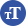 各区（县）科技行政主管部门，各相关单位：为全面贯彻党的二十大精神，落实市委六届二次、三次全会部署，以及全市科技创新和人才工作大会精神，加快布局建设科技创新基地，发挥技术创新中心对产业行业创新的重大牵引和引领示范作用，根据《重庆市技术创新中心建设运行管理办法（试行）》（渝科局发〔2023〕51号），市科技局组织开展了2023年度重庆市技术创新中心认定工作。经2023年第18、19次局长办公会议研究，决定认定“重庆市卫星互联网应用技术创新中心”等18家单位为 2023年度重庆市技术创新中心（名单见附件），现予以公布。请各区（县）科技行政主管部门切实加强管理服务和运行调度，不断提升技术创新中心研究开发能力和成果转化能力，各依托单位配合做好日常监测、年度报告和绩效评估等工作，为全市高质量发展提供有力支撑。特此通知。附件：2023年重庆市技术创新中心名单重庆市科学技术局2023年9月28日